Karakterisasi Komposit serat Ijuk - ResinTUGAS AKHIRDiajukan untuk memenuhi salah satu persyaratan mata kuliah tugas akhiroleh :GIOFANI09.3030002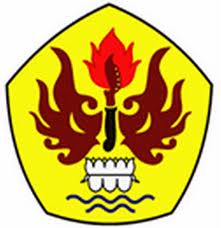 JURUSAN TEKNIK MESINFAKULTAS TEKNIKUNIVERSITAS PASUNDANBANDUNG2016